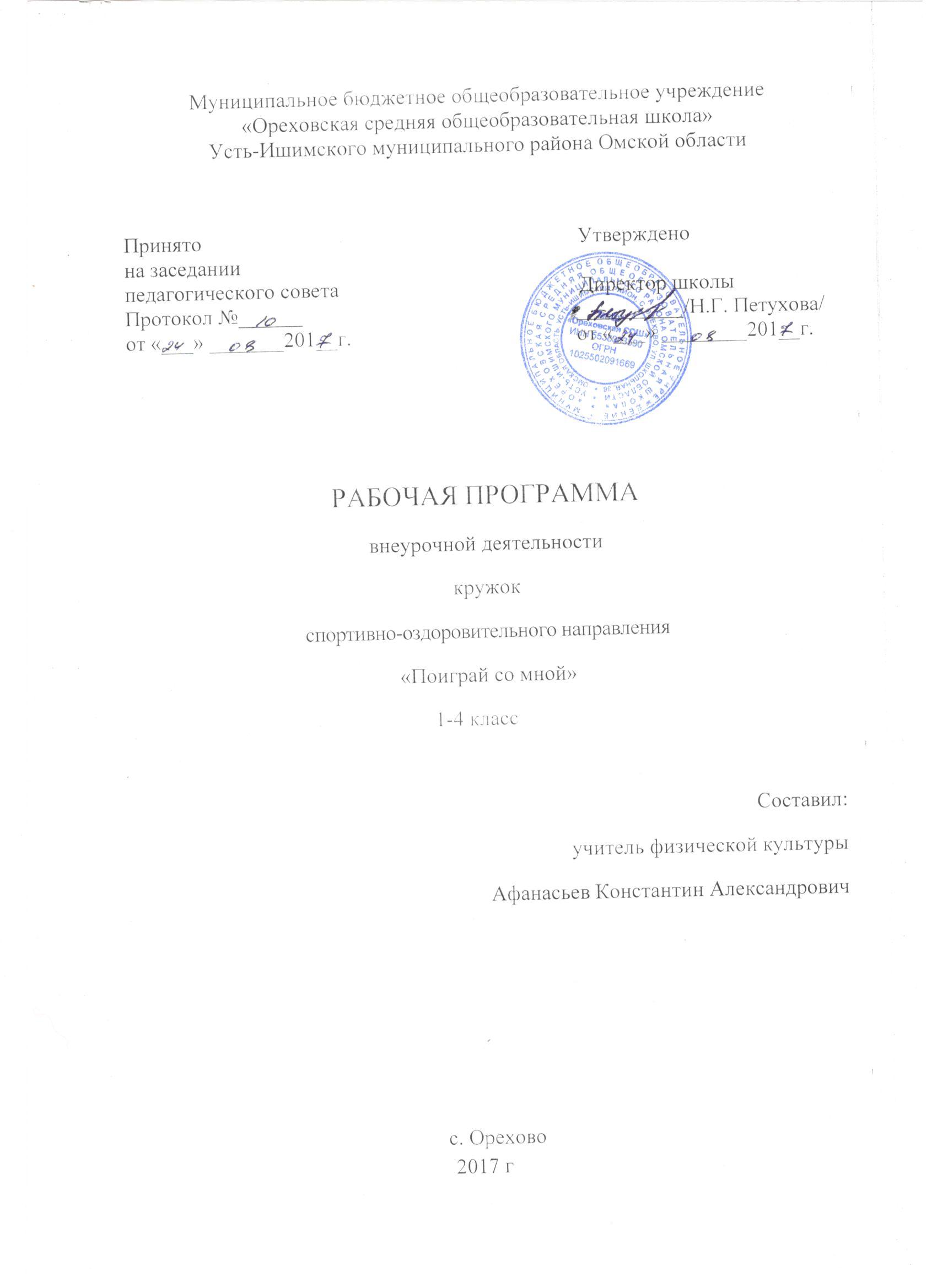 Планируемые результаты освоения курса внеурочной деятельности Программа представлена двумя блоками: современные подвижные игры, старинные подвижные игры. Программа предназначена для 1-4 класса, срок реализации 1 год, 1 час в неделю, 34 часa в год.Продолжительность занятия 40 минЛичностные результаты:  -готовность и способность обучающихся к саморазвитию,                                -сформированность мотивации к учению и познанию, ценностно-смысловые установки выпускников начальной школы, отражающие их индивидуально-личностные позиции, социальные компетентности, личностные качества; -сформированность основ российской, гражданской идентичности; -определять и высказывать под руководством учителя самые простые и общие для всех людей правила поведения при сотрудничестве (этические нормы);-в предложенных педагогом ситуациях общения и сотрудничества, опираясь на общие для всех простые правила поведения, делать выбор, при поддержке других участников группы и педагога, как поступить.Метапредметные результаты:1.     Регулятивные УУД:-определять и формулировать цель деятельности на уроке с помощью учителя.-проговаривать последовательность действий на уроке.-учить высказывать своё предположение (версию) на основе работы с иллюстрацией, учить работать по предложенному учителем плану.-средством формирования этих действий служит технология проблемного диалога на этапе изучения нового материала.-учиться совместно с учителем и другими учениками давать эмоциональную оценку деятельности класса на уроке.-средством формирования этих действий служит технология оценивания образовательных достижений (учебных успехов).2. Познавательные УУД:-делать предварительный отбор источников информации: ориентироваться в учебнике (на развороте, в оглавлении, в словаре).-добывать новые знания: находить ответы на вопросы, используя учебник, свой жизненный опыт и информацию, полученную на уроке.-перерабатывать полученную информацию: делать выводы в результате совместной работы всего класса.-преобразовывать информацию из одной формы в другую: составлять рассказы на основе простейших моделей (предметных, рисунков, схематических рисунков, схем); находить и формулировать решение задачи с помощью простейших моделей (предметных, рисунков, схематических рисунков).-средством формирования этих действий служит учебный материал и задания учебника, ориентированные на линии развития средствами предмета.       3. Коммуникативные УУД:-умение донести свою позицию до других: оформлять свою мысль в устной и письменной речи (на уровне одного предложения или небольшого текста).-слушать и понимать речь других.-средством формирования этих действий служит технология проблемного диалога (побуждающий и подводящий диалог).-совместно договариваться о правилах общения и поведения в школе и следовать им.-учиться выполнять различные роли в группе (лидера, исполнителя, критика).-средством формирования этих действий служит организация работы в парах и малых группах (в приложении представлены варианты проведения уроков).Оздоровительные результаты программы внеурочной деятельности:-осознание  обучающимися необходимости заботы о своём здоровье и выработки форм поведения, которые помогут избежать опасности для жизни и здоровья, а значит, произойдет уменьшение пропусков по причине болезни и произойдет увеличение численности обучающихся, посещающих спортивные секции и спортивно-оздоровительные мероприятия;-социальная адаптация детей, расширение сферы общения, приобретение опыта взаимодействия с окружающим миром.Предметные результаты:  -представлять игры как средство укрепления здоровья, физического развития и физической подготовки человека;-оказывать посильную помощь и моральную поддержку сверстникам при выполнении учебных заданий, доброжелательно и уважительно объяснять ошибки и способы их устранения;-организовывать и проводить со сверстниками подвижные игры и элементы соревнований, осуществлять их объективное судейство;-бережно обращаться с инвентарём и оборудованием, соблюдать требования техники безопасности к местам проведения;-организовывать и проводить игры с разной целевой направленностью-взаимодействовать со сверстниками по правилам проведения подвижных игр и соревнований;-в доступной форме объяснять правила (технику) выполнения двигательных действий, анализировать и находить ошибки, эффективно их исправлять;-находить отличительные особенности в выполнении двигательного действия разными учениками, выделять отличительные признаки и элементы;-выполнять технические действия из базовых видов спорта, применять их в игровой и соревновательной деятельности;-применять жизненно важные двигательные навыки и умения различными способами, в различных изменяющихся, вариативных условиях.Содержание курса внеурочной деятельности                                   «Современные подвижные игры»«Мяч по кругу»Дети стоят по кругу на расстоянии одного шага один от другого. Ведущий стоит за кругом. Игроки передают мяч то вправо, то влево, но обязательно соседу. Задание ведущего – коснуться мяча. Если ведущему это удалось, то игрок у кого был мяч, стает ведущим.«Поймай рыбку»Играют две команды. Одна команда, взявшись за руки, образует "бредень" и ловит свободно передвигающихся по площадке соперников "рыбу". Пойманные игроки выбывают из игры. Через некоторое время команды меняются ролями. Выигрывает команда, поймавшая "рыбы" больше. "Рыба" считается пойманной в том случае, если рыбакам удается образовать вокруг нее круг. Игра повторяется несколько раз. «Цепи кованы»2 команды встают в шеренги лицом друг к другу на расстояние 10 - 30 м. Расстояние между отдельными игроками 1 м. Играющие держатся за руки. По сигналу учителя одна из команд начинает игру  словами: -Цепи кованы -Раскуйте нас. Вторая команда отвечает: -Кем из нас? и посылает игрока к команде - сопернице. Он должен попытаться разорвать цепь игроков этой команды. Если это игроку удается, то он забирает с собой двух игроков, образовавших порванное им звено цепи. Если же нет, то он сам становится "пленником". Игроки обеих команд по очереди повторяют свои попытки. «Змейка на асфальте»Начертить прямую и изогнутую линию и учиться ходить по ней, тренируя координацию.  «Бег с шариком»Игроки от каждой команды получают по одному шарику и ложке. По сигналу учителя игроки должны взять ложку с шариком и начать бег, стараясь не уронить шарик. Выигрывает та команда, которая справится с заданием первая. «Нас не слышно и не видно»Учитель завязывает водящему глаза. Остальные располагаются в 20 шагах от него по кругу. Тот из детей, на кого укажет учитель, начинает осторожно приближаться к водящему. Водящий. Заслышав движение, должен указать рукой , откуда он его слышит. Если он укажет правильно, то незадачливому невидимке придется стать ведущим. Победит тот, кто сумеет приблизится к ведущему и дотронуться его рукой. «Третий лишний»Все становятся парами в круг. Двое водящих - в стороне. По команде учителя один убегает, другой догоняет. Убегающий подбегает к какой-нибудь паре и берет одного под руку. Тот кто остался без пары начинает убегать. И так до тех пор, пока кого- то не поймают. «Ворота» Двое игроков встают друг напротив друга и, взявшись за руки, поднимают руки вверх. Получаются «ворота». Остальные дети встают друг за другом и к берутся за руки. Получившаяся цепочка должна пройти под воротами.
«Ворота» произносят:
Наши ворота
Пропускают не всегда!
Первый раз прощается,
Второй запрещается,
А на третий раз
Не пропустим вас!
После этих слов «ворота» резко опускают руки, и те дети, которые оказались пойманными, тоже становятся «воротами». Постепенно количество «ворот» увеличивается, а цепочка уменьшается. Игра заканчивается, когда все дети становятся «воротами».«Чужая палочка»Для этой игры берут две небольшие одинаковые палочки. По сигналу  учителя нужно бросить свою палку как можно дальше и тут же побежать за палочкой противника. Побеждает тот, кто первый вернется с чужой палочкой. «Белки,  шишки и орехи»Все ребята встают, взявшись за руки, по три человека, образуя беличье гнездо. Между собой они договариваются, кто будет белкой, кто - орехом, кто -шишкой. Водящий стоит в середине площадки. Учитель кричит « белки»,  все белки оставляют свои гнезда и перебегают в другие. В это время водящий занимает свободное место в любом гнезде, становясь белкой. Тот, кому не хватило места в гнездах, становится водящим. Если учитель говорит « орехи», то местами меняются орехи и водящий, занявший место в гнезде, который становится орехом.  Учителем может быть подана команда: белки-шишки-орехи, и тогда меняются местами сразу все. «След в след» Догоняющий должен гнаться за убегающим, наступая точно след в след. После можете посмотреть получившиеся следы.Эстафета  Команды становятся в одну линию друг за другом, и каждый участник получает по одному снежку ( снежки можно изготовить на уроках художественного труда из фольги.)  По команде  учителя игрок бросает первый снежок, а второй ребенок бежит к месту падения «снежного снаряда» и оттуда запускает свой снежок. Таким же образом поступают и все остальные игроки из команды. Когда все участники сделали бросок, победа присуждается той команде, которая отошла дальше от стартовой линии, то есть побеждают те, чьи броски в сумме оказались самыми дальними.« Мишень»Выберите себе мишень – нарисуйте на бумаге и прикрепите, или просто пометьте мелом на заборе или другой поверхности. Снежки можно изготовить на уроках художественного труда из фольги.  Чья команда большее количество раз попадет в мишень.« С кочки на кочку»Учитель чертит на снегу круги диаметром 30-40 сантиметров. Расстояние между кругами - 40-50 сантиметров.   Ребенку нужно прыгать с кочки на кочку (то есть из круга в круг), стараясь побыстрее перебраться с первой кочки на последнюю. Отталкиваться надо обязательно обеими ногами: присесть, согнув ноги в коленях, затем прыжок. «Без пары»Взявшись за руки дети образуют два круга, один внутри, другой снаружи, при этом во внешнем круге на одного человека должно быть меньше. Дети двигаются по кругу. По сигналу учителя дети берут друг друга за руки, образуя пары. Тот, кто остался без пары, пляшет либо рассказывает стих, отгадывает загадку и тд. «Веревочка»Играющие образуют круг, держась руками за веревку. Водящий, передвигаясь произвольно внутри круга, старается ударить кого-либо по руке. Кто не успел отдернуть руку, становится водящим «Плетень»Играющие разбиваются на две команды и встают напротив друг друга, образуя плетень, для этого надо скрестить руки перед собой и взяться за руки с соседями. Построившись, ребята двигаются навстречу другой команде со словами:Раз, два, три, четыре.Выполнять должны приказ-Нет, конечно, в целом миреДружбы крепче, чем у нас!По команде учителя дети разбегаются в разные стороны, а по второму сигналу должны вернуться на свои места и образовать плетень. Выигрывает та команда, которая сделает это быстрее.Старинные подвижные игры «Двенадцать палочек»Эта игра является одним из вариантов пряток. Для игры понадобится 12 палочек и дощечка. Дощечку укладывают на бревнышко или камень так, чтобы один ее край упирался в землю, а другой был приподнят. На нижний край доски укладывают палочки. По жребию выбирается ведущий. Он подходит к дощечке и наступает на свободный ее край, палочки разлетаются, ведущий начинает их собирать, в это время остальные участники должны спрятаться. Ведущий ищет игроков, найденный игрок выбывает из игры. Пока ведущий разыскивает участников, один из игроков незаметно пробирается к дощечке и ударяет по ней ногой со словами: «Двенадцать палочек летят!» Палочки снова разлетаются, а ведущий опять должен их собрать. Участники в это время имеют возможность перепрятаться. «Катание яиц»Раньше яйца катали с горок, но в городских условиях можно поступить проще: сделайте из плотной бумаги желобки и установите их на столе под наклоном. Теперь пусть каждый участник катит по этим желобкам крашеные яйца, стараясь при этом разбить другие яйца. Выигрывает тот, чье яйцо дольше всего останется целым. «Чижик»Для игры вам понадобится 2 палки разной длины, короткая — чижик, длинная — бита. На площадке, где будет проходить игра, рисуют кон — квадрат со стороной, равной длине биты. Кон устраивается ближе к одному из краев площадки. Площадка должна быть ровной, с твердой поверхностью. Перед игрой определяется, кто идет на кон, а кто остается водить в поле. Игроки заранее договариваются, до какого количества очков идет игра. Водящий уходит в поле и встает, где хочет. Бьющий кладет чижик в середину кона, направляя его одним кольцом в поле. Затем ударяет битой по этому концу, чтобы чижик подскочил вверх — очко уже заработано. Вторым ударом игрок старается отбить чижа как можно дальше в поле — второе очко. Таким образом, очко дается за каждый удар битой. Водящий поднимает чижик, упавший в поле, и старается забросить его обратно в кон. Если кон плохо виден издалека, бьющий обозначает кон для водящего, установив посреди него биту. Если же чижик попадает в кон,  водящий и бьющий меняются местами. «Пустое место»В этой игре должны участвовать не менее 10 человек. Путем жеребьевки выбирается ведущий, остальные игроки становятся в круг, взявшись за руки. Ведущий несколько раз медленно обходит круг с внешней стороны. Потом неожиданно хлопает кого-нибудь из участников по плечу и мигом бежит вперед. Тот игрок, которого выбрал ведущий, отцепляется от соседей и старается быстрее обежать круг навстречу водящему. Важно первым занять пустое место. В круге остается игрок, занявший пустое место первым и успевший взяться за руки с соседями. Опоздавший становится водящим. Необходимо помнить о следующих правилах:водящий ходит шагом до тех пор, пока не «вызовет» кого-то ударом по плечу;во время бега запрещено касаться участников, стоящих в круге;если ведущий прибегает на пустое место вторым, в следующий раз он не имеет права вызывать на состязание того же участника. «Городки»Чертят квадрат, в котором выстраивают «городки» из круглых брусочков. «Городки могут быть любой формы. Каждый игрок по очереди кидает палку и старается сбить «городок». Если игрок сбил городок, считают, сколько брусочков вылетело из зоны квадрата. Они и приносят очки.
Потом палка передаётся другому игроку, и он выполняет то же самое. В случае, если игрок промахнулся, он должен передать палку (биту) следующему.
Выигрывает тот, кто больше всех наберёт очков. «Пятнашки»Количество игроков не ограничено. Чем больше участников, тем интереснее и веселее играть.После того как выберут «пятнашку», все игроки должны разбежаться.«Пятнашка» старается кого-нибудь догнать и запятнать. Дотрагиваясь до игрока, ему необходимо назвать имя запятнанного, чтобы все узнали, от кого им теперь убегать.Убегая от «пятнашки», можно кричать слова, подзадоривающие ведущего: «Не боюсь я пятны!» Существует 2 основных правила, которыми в игре лучше не пренебрегать:новому «пятнашке» нельзя пятнать того, который его только что запятнал;если «пятнашка» заметил игрока, убежавшего за условную территорию игры, ему необходимо громко прокричать имя этого участника, который сразу становится «пятнашкой». «Волки и овцы»Выбирают ведущего — «волка». Остальные игроки — «овцы». «Овцы» отворачиваются и закрывают глаза, в это время «волк» прячется. Как только «волк» спрячется, он должен крикнуть: «Пора!» «Овцы» начинают повсюду искать «волка». «Овца», заметившая его, кричит: «Осторожно! Волк!», и все «овцы» бросаются врассыпную. Задача «волка» — догнать какую-нибудь «овцу». Пойманная «овца» становится «волком». «Намотай ленту»Для игры понадобятся 2 разноцветные ленты длиной около 5 м каждая. Ведущий связывает ленты между собой, а свободные концы дает игрокам. Игроки натягивают ленту, а потом стараются как можно быстрее намотать на руку свою половину. Побеждает участник, намотавший на руку свою ленту полностью или даже захвативший часть ленты соперника.«Лапта»Для игры понадобится небольшой мяч и крепкая палка (лапта). Игроки делятся на 2 команды. Играть нужно на ровной площадке, по краям которой параллельными линиями обозначают кон и город. Играющая команда забирает лапту и направляется в город. Задача команды — бить по мячу и бегать из города в кон и обратно. Игроки «служащей» команды становятся в поле. Они подбирают пробитые мячи и пятнают ими игроков, перебегающих из города и обратно. Один из игроков города — подающий, он всегда находится в городе. Его задача — подкидывать мяч под удары. А остальные игроки этой команды по очереди бьют лаптой по мячу, чтобы мяч как можно дальше улетел в поле. После удара каждый игрок обязан сбегать в кон и вернуться обратно. Право повторного удара дается только игроку, сбегавшему в кон. Игроки, стоящие в поле, стараются завладеть мячом — поймать его на лету и бросить в перебегающего игрока из города. Когда кто-нибудь из игроков «служащей» партии завладеет мячом, команды меняются местами. Цель игры — борьба за город. «Без соли соль» Число участников не ограничено. По жребию выбирают участников, которые будут сидеть. Посереди игрового поля садятся 2 человека напротив друг друга с протянутыми ногами. Остальные встают по одну сторону от сидящих. Руки у сидящих игроков должны быть сомкнуты за спиной, глаза зажмурены. Участники, проходя через ноги сидящих, один за другим говорят: «Без соли соль». Сделав 3 перехода, они останавливаются. В это время участник мгновенно перепрыгивает через ноги сидящих, за ним все другие. Сидящие пытаются поймать их за ноги. Пойманный участник подменяет одного из сидящих, игра начинается снова. «Чет-нечет»Один из игроков берет в руки горсть камешков (игральных кубиков, пуговиц), бросает их вверх, развернув руку ладонью вниз, ловит их тыльной стороной одной руки. Прикрывая пойманные камешки другой рукой, спрашивает по очереди игроков: «Чет или нечет?» Игрок, который не угадал, отдает фант. Участник, у которого закончатся фанты, выбывает из игры. «Серый волк»Путем жеребьевки выбирают «серого волка», остальные участники — «детки». «Волк» сидит в сторонке на бугорке, молчит. «Детки» ползают перед ним, будто собирая ягоды, и приговаривают:Щипу, щипу, щипу по ягодку,
По черную смородинку:
Батюшке в ставчик,
Матушке в рукавчик,
Серому волку —
Травки на лопату.
Дай бог умыться,
Дай бог убраться,
Дай бог бежать!После последних слов «детки» поднимаются, делают вид, что бросают в «волка» ягоды, и бегут. Разъяренный «волк» бросается за ними. «Детки» пытаются увернуться от «волка», а он ловит их.  Первый пойманный участник становится «волком» вместо прежнего. «Ловись, рыбка, большая и маленькая»Для игры понадобится длинная веревка или скакалка с грузом на конце — «удочка». Грузом может послужить полотняный мешочек с каким-либо содержимым. Важно, чтобы удочка не была травмоопасной. Выбирают ведущего — «рыбака», остальные игроки — «рыбки». «Рыбак» становится в центр круга, организованного «рыбками» (на удалении 2-3 м от «рыбака »). Расстояние между «рыбками » должно быть приблизительно одинаковым. «Рыбак» берет в руки удочку и начинает ее раскручивать, сначала проводя ею по земле, потом поднимая выше и выше, но не более чем на 20 см над землей. А «рыбки» должны, подпрыгивая, ускользать от «удочки» (через нее можно также перепрыгивать). Пойманная «рыбка» выбывает. Игра идет до последнего игрока. «Рыбкам» запрещается менять местоположение во время игры, нужно прыгать там, где встал первоначально. «Рыбак» может удлинять и укорачивать удочку, наматывая ее на руку, а также имеет право менять направление вращения. «Платок»Все играющие встают в круг. Ведущий обегает за кругом 3 раза и бросает платок за одним из игроков. Этот игрок в свою очередь должен быстро поднять платок и погнаться за ведущим, чтобы постараться накинуть платок ему на шею, пока ведущий не успел обежать круг 3 раза. Если ведущий успевает обежать круг, он снова водит, если нет, игроки меняются местами. «Кто боится колдуна?»На земле чертят прямоугольник, справа и слева проводят еще по 1 черте — города. Один из участников будет играть роль колдуна. «Колдун» живет в одном городе, люди — в городе напротив. «Колдун» спрашивает людей: «Боитесь ли вы колдуна?», они отвечают: «Нет!» — и бегут в город колдуна, он в это же время стремится им навстречу, стараясь осалить. Осаленным считается игрок, которого «колдун» успеет 3 раза ударить по плечу. Этот игрок теперь принадлежит «колдуну» и помогает ему ловить остальных игроков. Основное правило игры: никто не может быть пойман в городе. «Догонялки на санках»Это зимний вариант классических догонялок. Для участия нужны несколько пар ребят и санки, одни на каждую пару. Игроки очерчивают на снегу квадрат — поле. За его пределы выезжать нельзя. Один игрок садится на санки, а второй его везет. Выбирается водящая пара, которая должна догнать какую-нибудь другую и дотронуться до сидящего на санках игрока, чтобы передать обязанности водящего. Та пара, которая выедет за пределы «поля», автоматически становится догоняющей. «Лучники»Для участия всем ребятам следует разделиться на 2 команды, у каждой должны быть лук и стрелы. В 10 м от игроков нужно поставить 2 доски — мишени. Суть игры заключается в том, чтобы наибольшее количество «слепышей» одной команды попали в цель. У кого будет больше промахов, тот и проиграл. При игре нужно не забывать о безопасности, не следует подходить к мишеням, пока все дети не выстрелят из лука.Тематическое планирование№                             ТемаКол. часовДата проведения1Современные подвижные игры: «Мяч по кругу»12«Поймай рыбку»13«Цепи кованы»14«Змейка на асфальте»15«Бег с шариком»16«Нас не слышно и не видно»17«Третий лишний»18«Ворота»19«Чужая палочка»110«Белки,  шишки и орехи»111Нарушение осанки112«След в след»113Эстафета   114« Мишень»115«С кочки на кочку»116«Без пары»117«Веревочка»118  Старинные подвижные игры«Двенадцать палочек»119«Катание яиц»120«Чижик»121«Пустое место»122«Городки»123«Пятнашки»124«Волки и овцы»125«Намотай ленту»126«Лапта»127«Без соли соль»128«Чет-нечет»129«Серый волк»130«Ловись, рыбка, большая и маленькая»131«Платок»132«Кто боится колдуна?»133«Догонялки на санках»134«Лучники»1